NONPROFIT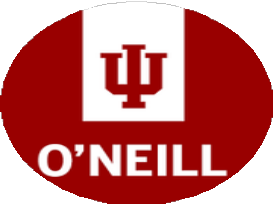 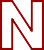 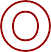 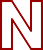 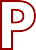 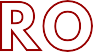 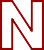 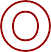 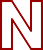 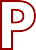 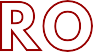 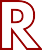 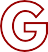 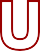 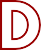 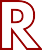 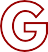 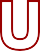 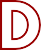 O'Neill Career Hub: PSA CommunitySummaryWhen working in the nonprofit sector, you will be running organizations and programs that provide essential services to people locally, nationally, and globally. You will work with donors, funders, volunteers, program recipients, and the public to deliver organizational objectives.Components such as financial management and fund development arekey to keeping organizations operating and providing resources. If you love planning, organizing, and leading, this is the sector for you.EmployersCentral Indiana Community Foundation Indiana Youth InstituteThe Center for Performing Arts United Nations Foundation Feeding AmericaHabitat for HumanityBest Buddies International, Inc. American Red CrossOther ResourcesLibrary of Congress: The Nonprofit Sector in the US: Resource GuideIU Nonprofit Management Association Nonprofit Support NetworkNational Council of Nonprofits Society for NonprofitsNational Association of Nonprofit Organizations and Executives